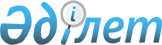 О внесении изменений и дополнений в некоторые решения Правительства Республики КазахстанПостановление Правительства Республики Казахстан от 27 апреля 2015 года № 346.
      Правительство Республики Казахстан ПОСТАНОВЛЯЕТ:
      1. Утвердить прилагаемые изменения и дополнения, которые вносятся в некоторые решения Правительства Республики Казахстан.
      2. Настоящее постановление вводится в действие со дня его подписания. Изменения и дополнения, которые вносятся в некоторые решения
Правительства Республики Казахстан
      1. Утратил силу постановлением Правительства РК от 02.06.2022 № 355.
      2. В постановлении Правительства Республики Казахстан от 28 октября 2004 года № 1120 "Вопросы Министерства юстиции Республики Казахстан" (САПП Республики Казахстан, 2004 г., № 41, ст. 532):
      в Положении о Министерстве юстиции Республики Казахстан, утвержденном указанным постановлением:
      пункт 16 дополнить подпунктом 72-1) следующего содержания:
      "72-1) определение порядка осуществления выбора единой электронной торговой площадки по реализации арестованного имущества;".
      3. В постановлении Правительства Республики Казахстан от 9 ноября 2006 года № 1072 "Об утверждении Типового положения о юридических службах государственных органов Республики Казахстан" (САПП Республики Казахстан, 2006 г., № 41, ст. 454):
      подпункты 2) и 3) пункта 3 исключить;
      в Типовом положении о юридических службах государственных органов Республики Казахстан, утвержденном указанным постановлением:
      в пункте 7:
      абзац третий изложить в следующей редакции:
      "организацию на постоянной основе мероприятий для повышения профессионального уровня сотрудников юридических служб, в том числе прохождение системных стажировок сотрудников юридических служб в органах юстиции и Академии государственного управления при Президенте Республики Казахстан;";
      дополнить абзацем следующего содержания:
      "обеспечение численностью сотрудников юридических служб не менее 5 % от общей штатной численности сотрудников государственного органа. В отношении государственных органов, где штатная численность центрального аппарата составляет 500 и более единиц, исчисление 5 % производится от 500.";
      в пункте 8:
      абзац пятый изложить в следующей редакции:
      "обязательно участвуют при прохождении законопроектов в Парламенте Республики Казахстан, а также при доработке в рабочем порядке проектов заключений Правительства на законопроекты, инициированные депутатами Парламента, или на поправки депутатов, внесенные в законопроекты, инициированные Правительством в Канцелярии Премьер-Министра, проектов указов Президента, постановлений Правительства и распоряжений Премьер-Министра Республики Казахстан, разработчиком которых является их государственный орган, в Канцелярии Премьер-Министра и Министерстве юстиции;";
      абзацы одиннадцатый и двенадцатый изложить в следующей редакции:
      "анализируют на постоянной основе нормотворческую деятельность государственного органа, замечания Министерства юстиции по результатам юридической экспертизы проектов нормативных правовых актов, а также нормативных правовых актов, предусмотренных подпунктом 4) пункта 2 статьи 36 Закона Республики Казахстан от 24 марта 1998 года "О нормативных правовых актах", подлежащих государственной регистрации в органах юстиции, и по результатам анализа вносят первому руководителю государственного органа, а также ответственному секретарю центрального исполнительного органа (должностному лицу, на которого в установленном порядке возложены полномочия ответственного секретаря центрального исполнительного органа) предложения по ее совершенствованию и устранению выявленных недостатков и два раза в год до 10 числа следующего месяца полугодия направляют информацию в Министерство юстиции о проведенном анализе и принятых мерах;
      обеспечивают соответствие договоров требованиям законодательства, применения экономических мер воздействия при неисполнении и ненадлежащем исполнении обязательств по договорам.";
      дополнить пунктами 8-1 и 8-2 следующего содержания:
      "8-1. Информация государственного органа, представляемая в соответствии с абзацем одиннадцатым пункта 8 настоящего Типового положения, должна содержать: 
      1) количество направленных на согласование проектов законов, указов Президента, постановлений Правительства, распоряжений Премьер-Министра (далее – проекты) и принятых нормативных правовых актов, подлежащих государственной регистрации (далее – НПА);
      2) количество согласованных проектов, зарегистрированных НПА;
      3) количество возвращенных на доработку проектов и отказанных в государственной регистрации НПА с разбивкой по характеру замечаний: 
      противоречащие Конституции;
      противоречащие нормативным правовым актам вышестоящего уровня;
      противоречащие нормативным правовым актам одного уровня;
      редакционные замечания;
      замечания по юридической технике;
      4) предложения по совершенствованию нормотворческой деятельности и информацию по устранению выявленных недостатков.
      8-2. Министерство юстиции анализирует представленную информацию по итогам полугодия и не позднее 30 числа следующего месяца полугодия направляет обобщенную информацию в государственные органы.
      Обобщение должно содержать итоговый анализ по вопросам, предусмотренным в пункте 8-1 настоящего Типового положения, с соответствующими рекомендациями.".
      4. Утратил силу постановлением Правительства РК от 14.03.2019 № 108.

      5. Утратил силу постановлением Правительства РК от 29.08.2016 № 486.


					© 2012. РГП на ПХВ «Институт законодательства и правовой информации Республики Казахстан» Министерства юстиции Республики Казахстан
				
      Премьер-МинистрРеспублики Казахстан

К. Масимов
Утверждены
постановлением Правительства
Республики Казахстан
от 27 апреля 2015 года № 346